	KILPAILIJATIEDOTE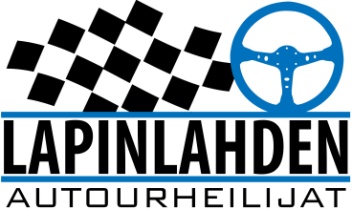 Lapinlahti JM4.8.2018 klo 11.00Lapinlahden Autourheilijat ry.Kaikki määräaikaan mennessä ilmoittautuneet (96 kilpailijaa) hyväksyttiin kilpailuun mukaan.Kilpailun aikataulu:7.30 	Kilpailutoimisto avataan7.30	Ilmoittautuminen alkaa8.00 	Katsastus alkaa9.45	Ilmoittautuminen päättyy10.00	Katsastus päättyy10.15 	Lähtötavan näyttö/ suullinen ohjaajainfo lähtösuoralla11.00 	Kilpailu alkaaKilpailupaikkaHaukkuvan Moottorirata sijaitsee osoitteessa Pitkämäentie 717, 73100 Lapinlahti. Opasteet on VT 5:lta. Kalusto puretaan varikolla, noudata varikkohenkilöstön ohjeita.SisäänpääsyKilpailualueelle pääsee kuljettajan lisäksi yksi (1) avustaja ilmaiseksi. Muut ostavat pääsylipun (10€, alle 12v ilmaiseksi). Avustajan ja kilpailijan on saavuttava kilpailupaikalle yhtä aikaa.IlmoittautuminenIlmoittautuminen kilpailupaikalla tapahtuu kilpailutoimistossa tuomaritornin alimmassa kerroksessa. Nuorten luokan kuljettajalla tulee olla huoltaja mukana.Kilpailutoimisto siirtyy kilpailun alkaessa tuomaritornin toiseen kerrokseen.OsanottomaksuNuoret 25€, muut luokat 35€. Maksu maksetaan ilmoittautumisen yhteydessä kilpailutoimistoon. Suosittelemme varaamaan tasarahan, kiitos!KatsastusKatsastus suoritetaan lähtöpaikalla. Katsastuspäällikkönä toimii Timo Brilli.AjojärjestysNuoret, Naiset, EVK, Yleinen ja SenioritPeruutuksetSähköpostiin blipponen@gmail.com, tai numeroon 050- 5312374, muista toimittaa myös kirjallinen peruutusilmoitus.VarikkoalueKilpa-auton alla on EHDOTTOMASTI oltava vähintään kilpa-auton pohjapinta-alankokoinen nesteitä läpäisemätön suojapeite. Muistattehan suojata myös huolto-auton alusen ainakin pahvilla.Imeytysmatto ja sammutin ovat oltava jokaisella kilpailijalla varikkovarusteena, sammutin myös näkyvillä.Kilpailijat pitävät huolen varikkopaikan siisteydestä ja ovat vastuussa myös huoltohenkilöstöstään. Varikolla kaahailu on ehdottomasti kielletty!!Järjestäjä toivottaa kaikille rehtiä ja reilua kilpailumieltäTERVETULOA KILPAILEMAAN LAPINLAHDELLE!